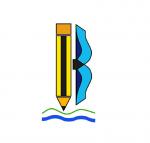    OŠ Ivana Batelića-Raša   Ivan Batelić 1   52223 Raša     E-mail: ured@os-ibatelica-rasa.skole.hrKLASA; 007-04/22-02/07URBROJ: 2144-17-01-22-3Raša, 13.06.2022.ZAKLJUČCI sa sjednice Školskog odbora OŠ Ivana Batelića-Rašaodržane u ponedjeljak 13. lipnja 2022. godineAd. 1. Jednoglasno je usvojen  zapisnik sa prethodne sjednice Školskog odbora održane 23.05.2022.Ad. 2.Školski odbor je  otvorio prijave i utvrdio listu kandidata za imenovanje ravnatelja/ice Osnovne škole Ivana Batelića-Raša.Predsjednica Školskog odbora:Mirjana Blažević, mag.prim.educ.